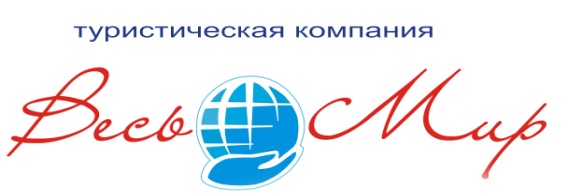 РТ, 420107, г Казань, ул. Спартаковская, д.2 , оф. 312е-mail: allworld-tour@mail.ruсайт: www.vesmirkazan.ruтелефакс:  (843) 296-93-70; 8 (900) 325-27-30______________________________________________________________________________________Цены действуют с 09.01.22г.                                 Расчетный период/час:  сутки/заезд 14:00, выезд 12:00ПРИМЕЧАНИЕ: ЦЕНЫ ДИНАМИЧЕСКИЕ, ЗАПРОС У МЕНЕДЖЕРОВ. (рассчитываются каждый день в зависимости от заполняемости отеля).ОПИСАНИЕ КОРПУСА И НОМЕРОВ:Пятизвездочный курортный отель «Kol Gali Resort & SPA» расположен на живописном берегу Волги в городе Болгар Республики Татарстан. Общая территория комплекса составляет около 25 гектаров. «Kol Gali Resort & SPA» -  это не только отель - это образ жизни. На территории курорта расположены прогулочные и велосипедные дорожки общей протяженностью 3500 метров, многофункциональная спортивная площадка, два теннисных корта, детская площадка, искусственное озеро, амфитеатр, крытый панорамный бассейн, открытый бассейн, летние террасы, чистый нетронутый частный пляж. Отель окружен лесом и граничит с историческим районом, внесенным в список всемирного наследия ЮНЕСКО. Основой  своей концепцией отель выбрал экологичность, натуральность, заботу о здоровье гостей и благополучии окружающей среды, соединение культуры и традиций Востока с европейским гостеприимством.В отеле представлены номера категории «Стандарт» и категории «Люкс». Изюминкой отеля является  эксклюзивный «Королевский Люкс».В стоимость проживания в номере «Стандарт» включено:Завтак (с 7:00 до 11:00)тренажерный залбассейнфинская саунадетский клуб и анимацияВ стоимость проживания в номерах «Люкс» и «Королевский Люкс» включено:Завтак (с 7:00 до 11:00)тренажерный залбассейнтермальная зонадетский клуб и анимацияПятизвездочный курортный отель «Kol Gali Resort&SPA”(Республика Татарстан,Спасский р-он, г.Болгар; Казань – 179 км)                                                     Полную информацию по санаторию смотрите здесь…Пенсионерам: специальные заезды по специальным ценам с трансфером из Казани! (см. здесь…)РазмещениеКол-воместПроживание, питание(завтрак)руб. / суткиПроживание, питание(завтрак)руб. / сутки1чел.  2чел. Номер «Стандарт» ( с видом на сад)246005800 Номер «Стандарт» ( с видом на Волгу)251006300Номер «Люкс»21500016200Номер «Королевский Люкс»2+290000100000Номер «Королевский Люкс» ( на 3 и 4 человека)2+2100000100000Доп.место на взрослого человека (все категории номеров)12001200Ребенок с 6 до 12 лет (все категории номеров)600600Ребенок до 5лет (включительно)Без оплатыБез оплатыНОМЕРА КАТЕГОРИИ  «СТАНДАРТ»НОМЕРА КАТЕГОРИИ  «СТАНДАРТ»НОМЕРА КАТЕГОРИИ  «СТАНДАРТ»Ванная комната; кровать (180x220см.), раскладной двухместный диван, гардеробный шкаф, кофейный столик, стол с письменными принадлежностями; кабельное ТВ, центральная система кондиционирования, телефон, wi-fi,; станция для приготовления чая и кофе, минибар, сейф; банные принадлежности и аксессуары; сервис в номерах 24/7.Представлены номера с видом  на сад и с видом на р.Волга.Все продумано до мелочей. Элегантный интерьер, инновационные материалы и современные технологии призваны сделать Ваш отдых максимально комфортным. 80% номеров «Стандарт» являются смежными с соседним номером. 13043м2Ванная комната; кровать (180x220см.), раскладной двухместный диван, гардеробный шкаф, кофейный столик, стол с письменными принадлежностями; кабельное ТВ, центральная система кондиционирования, телефон, wi-fi,; станция для приготовления чая и кофе, минибар, сейф; банные принадлежности и аксессуары; сервис в номерах 24/7.Представлены номера с видом  на сад и с видом на р.Волга.Все продумано до мелочей. Элегантный интерьер, инновационные материалы и современные технологии призваны сделать Ваш отдых максимально комфортным. 80% номеров «Стандарт» являются смежными с соседним номером. 22НОМЕРА КАТЕГОРИИ «ЛЮКС»НОМЕРА КАТЕГОРИИ «ЛЮКС»НОМЕРА КАТЕГОРИИ «ЛЮКС»Ванная комната; кровать (220x220см.), диван, гардеробный шкаф, кофейный столик, стол с письменными принадлежностями; кабельное ТВ, центральная система кондиционирования, телефон, wi-fi; станция для приготовления чая и кофе, минибар сейф; банные принадлежности и аксессуары; сервис в номерах 24/7. Все номера с видом на р.Волга.Изысканный интерьер номера «Люкс» приглашает прикоснуться к современной роскоши в лучших традициях Востока. Пространство номера удачно сочетает в себе гардеробную , оборудованную рабочую зону и удобное место для отдыха. Ванная комната с повышенным уровнем комфорта и широкий выбор напитков из собственного бара подчеркнет достоинство этого номера.18от 78м2Ванная комната; кровать (220x220см.), диван, гардеробный шкаф, кофейный столик, стол с письменными принадлежностями; кабельное ТВ, центральная система кондиционирования, телефон, wi-fi; станция для приготовления чая и кофе, минибар сейф; банные принадлежности и аксессуары; сервис в номерах 24/7. Все номера с видом на р.Волга.Изысканный интерьер номера «Люкс» приглашает прикоснуться к современной роскоши в лучших традициях Востока. Пространство номера удачно сочетает в себе гардеробную , оборудованную рабочую зону и удобное место для отдыха. Ванная комната с повышенным уровнем комфорта и широкий выбор напитков из собственного бара подчеркнет достоинство этого номера.22КОРОЛЕВСКИЙ «ЛЮКС»КОРОЛЕВСКИЙ «ЛЮКС»КОРОЛЕВСКИЙ «ЛЮКС»Гостиная с мягкой зоной, две спальни с кроватями (200x220см.), кухня, гардеробная комната, две ванных комнаты; кофейный столик, стол с письменными принадлежностями в каждой комнате; кабельное ТВ, центральная система кондиционирования, телефон, wi-fi, оборудование для видеоконференций; обеденная группа, минибар, камин, сейф; банные принадлежности и аксессуары; сервис в номерах 24/7. Эксклюзивный дизайн Королевского Люкса сочетает в себе непревзойденную роскошь и изящество восточного стиля. Отдых в Королевском Люксе — это комфорт, достойный уровня королевских семей или первых лиц государства. Этот великолепный номер состоит из двух спален и гостиной, оборудован столовой и кухней. Завораживающий вид на Волгу, тепло огня в камине, собственный бар и высокие технологии окончательно убедят Вас в том, что Вы находитесь без преувеличения в королевских апартаментах..1от280м2Гостиная с мягкой зоной, две спальни с кроватями (200x220см.), кухня, гардеробная комната, две ванных комнаты; кофейный столик, стол с письменными принадлежностями в каждой комнате; кабельное ТВ, центральная система кондиционирования, телефон, wi-fi, оборудование для видеоконференций; обеденная группа, минибар, камин, сейф; банные принадлежности и аксессуары; сервис в номерах 24/7. Эксклюзивный дизайн Королевского Люкса сочетает в себе непревзойденную роскошь и изящество восточного стиля. Отдых в Королевском Люксе — это комфорт, достойный уровня королевских семей или первых лиц государства. Этот великолепный номер состоит из двух спален и гостиной, оборудован столовой и кухней. Завораживающий вид на Волгу, тепло огня в камине, собственный бар и высокие технологии окончательно убедят Вас в том, что Вы находитесь без преувеличения в королевских апартаментах..  2+2  2+2